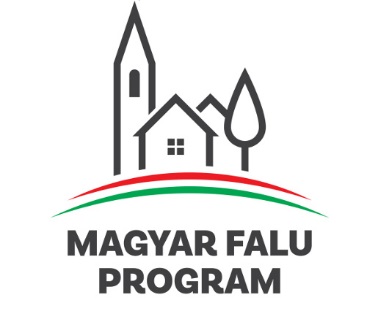 TájékoztatásTájékoztatom a Tisztelt Lakosságot, hogy az önkormányzat a Magyar Falu program keretében meghírdetett „Önkormányzati járdaépítés/felújítás anyagtámogatása 2020” című pályázaton 861.062 Ft. támogatásban részesült. Az összegből  a 196/10 hrsz. ingatlanon (Barackos út) alakítottunk ki egy 60 m hosszú járdát, mely lehetővé teszi a biztonságos közlekedést. A műszaki-átadás átvetélre 2020. november 16-án került sor. Romonya, 2020. november 30.                                                     Tisztelettel:                                                                                     Miklós Dezső                                                                                      polgármester